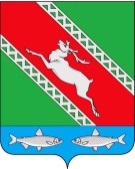 РОССИЙСКАЯ ФЕДЕРАЦИЯИРКУТСКАЯ ОБЛАСТЬАдминистрациямуниципального образования «Катангский район»П О С Т А Н О В Л Е Н И Еот 18.12.2020               с. Ербогачен			№ 441-пО закреплении муниципальногоимущества на праве оперативногоуправления  Для обеспечения деятельности муниципальных учреждений муниципального образования «Катангский район»», в соответствии со ст. 296 Гражданского кодекса РФ, Положением о порядке управления и распоряжения имуществом, находящемся в собственности муниципального образования «Катангский район», утвержденного Решением Думы муниципального образования «Катангский район» от 30.09.2020 года № 4/5, руководствуясь              ст. 48 Устава муниципального образования «Катангский район», администрация муниципального образования «Катангский район»П О С Т А Н О В Л Я Е Т:Закрепить на праве оперативного управления за муниципальным казенным дошкольным образовательным учреждением детский сад общеразвивающего вида «Радуга» с. Ербогачен объект недвижимого имущества:- здание водозаборной скважины с кадастровым номером 38:23:020102:1439, площадью 7,2 кв. м., расположенное по адресу: Российская Федерация, Иркутская область, Катангский район, с. Ербогачен,                                      ул. Авиаторов, д. 9а.2. Отделу по управлению муниципальным имуществом и транспортом администрации муниципального образования «Катангский район»                         (Щеглова Ю. Ю.) осуществить мероприятия по государственной регистрации указанного права в  соответствии с действующим законодательством.3. Контроль за исполнением постановления возложить на отдел по управлению муниципальным имуществом и транспортом администрации муниципального образования «Катангский район».Мэр муниципального образования «Катангский район» 		                                                         С.Ю. Чонский                                                                                                        